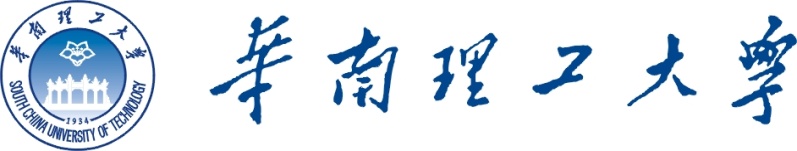 Open Project Application Formfor International Cooperation ResearchName of applicant	:__________________________________Organization:________________________________________	Contact information:____________________________________	Postal code:__________________________________________Telephone Number:__________________________________________	Fax number:__________________________________________________	E-mail address:_______________________________________Cooperative researcher:________________________________	Date of application:__________________________________	The State Laboratory of Sub-tropical Architecture of TechnologyJune 20181. Basic information2. Basis of the research project3. Research proposal 4. Research conditions 5. BudgetNote: Operational expenditures of scientific research include those incurred by investigations and academic conferences, printing cost of information, reports and papers, evaluation charge of research achievements, user charge of equipments and instruments, and travel expenses etc. 6. Evaluation of the research projectAbout the research projectResearch topicAbout the research projectApplied research grantDuration of project                 To                 ToName of person in chargeName of person in chargeSex Academic/technical titleResearch teamMain members(exclusive of person in charge)Name Date of birthDate of birthDate of birthAcademic/technical titleOrganizationResponsibilitiesResearch teamMain members(exclusive of person in charge)Research teamMain members(exclusive of person in charge)Research teamMain members(exclusive of person in charge)Research teamMain members(exclusive of person in charge)Research teamMain members(exclusive of person in charge)Research teamMain members(exclusive of person in charge)Research teamMain members(exclusive of person in charge)Research teamMain members(exclusive of person in charge)Contents and values  of researchAbstractContents and values  of researchKey words（Key words should indicate the contents of research; more than five key words, separated by commas）（Key words should indicate the contents of research; more than five key words, separated by commas）（Key words should indicate the contents of research; more than five key words, separated by commas）（Key words should indicate the contents of research; more than five key words, separated by commas）（Key words should indicate the contents of research; more than five key words, separated by commas）（Key words should indicate the contents of research; more than five key words, separated by commas）（Key words should indicate the contents of research; more than five key words, separated by commas）Please fill this section according to the outlines:1.Purposes and significance of the research (scientific significance under the development tendencies of science around the world; prospects of the application, associated with important scientific and technological issues of national economy and social development, and prominent social needs); Current situation of related researches; Major references and their resources (format: paper – author. Title. Journal title. Year. Volume. Page/ publication – author. name of book. Publisher. year) 2.Innovations of the research project1. Goals and contents of the research and proposed key scientific and technological issues to be solved ：2. Proposed research methods, technical approaches, experiment plans and feasibility analysis:3. Annual programme and progress of research (stage scientific research achievements or annual report)：4．Expected research achievements (National natural science cooperation projects such as the National Natural Science Foundation of China and major national research projects;  Publish SCI papers in international high-level publications; Publication of books or academic textbooks; Application or grant of patent; Settle key scientific and technological problems in significant or landmark projects): 1. Related research experience and achievements to this project：2. Experiment conditions obtained, experiment equipments needed, and proposed solutions: Contents of the projectSum of expenditureIndex   Total：    1、Operational expenditures of scientific research      （1）Calculation, measurement and analysis      （2）Investigations in China and attendance of academic conferences      （3）Printing cost of related materials, reports And papers      （4）Other expenses    2、Expenditures on materials used in experiments（1）Purchase of raw materials, reagents and medicine and other consumed objects      （2）Collection and processing of samples And specimens      （3）Packing and transport      （4）Others3、Purchasing expenditures on equipments and instruments      （1）Special instruments      （2）Packing and transport      （3）Installation（4）Materials and accessories and out sourcing components of self-made equipments and processing expenses      （5）Others    4、Other expenditureExplanation of equipment expenditures：Explanation of equipment expenditures：Explanation of equipment expenditures：1．Commitment by person in charge of the research project: This is to guarantee the information I have given is complete and true. I and all the membersin this research project will follow the related regulations of the State Key Laboratory ofSub-tropical Architecture. We will carry out the research according to the programme and proposal, and submit related materials on schedule. 　　　　　　　　　　　　　　　　　Signature of person in charge:　　　　　　　　　　　　　　　　　Date:2．Comments of the Academic Committee of the Laboratory:Signature of Chairman of the Academic Committee:    Date: 3．Comments of the Director of the Laboratory:Signature of the Director:Date: 